中国纺联函〔2023〕号关于召开中国纺织行业两化融合大会的通知各有关单位：为促进新一代信息技术在纺织行业的深度应用，加快我国纺织行业两化融合步伐，促进纺织行业转型升级和高质量发展，根据工业和信息化部2022纺织服装“优供给促升级”活动和中国纺织工业联合会工作计划，定于2023年3月18日在江苏省射阳县召开“2022年中国纺织行业两化融合大会”。会议将重点介绍我国纺织行业两化融合现状、趋势与成果，展示和推广以工业互联网、大数据等新一代信息技术与纺织行业相融合的成效。会议主要内容和有关事宜通知如下：一、组织机构主办单位：中国纺织工业联合会承办单位：中国纺织工业联合会信息化部射阳县人民政府协办单位：中纺网络信息技术有限责任公司江苏省纺织工业协会盐城市纺织染整产业园二、会议主要内容（一）主题报告工业和信息化部、中国纺织工业联合会及地方政府有关领导讲话、主题报告；深入解读《纺织行业数字化转型三年行动计划（2022-2024年）》。（二）专家讲座特邀工业互联网、大数据与元宇宙等领域的知名专家做专题讲座，探讨纺织行业在大变局、新形势下两化融合的新任务。（三）发布发布纺织行业两化融合相关项目，发行《纺织行业数字化转型发展报告》，启动纺织行业数字化转型劳动技能竞赛。（四）技术交流纺织行业两化融合典型案例企业，工业互联网、大数据平台企业、数字化转型解决方案服务商等进行技术交流与经验分享。（五）参观盐城市纺织染整产业园三、会议时间、地点会议时间：3月18日全天（3月17日报到）会议地点：射阳千鹤湖酒店（江苏省盐城市射阳县幸福大道99号电话0515-80659999）四、参会人员工业和信息化部、中国纺织工业联合会相关领导；地方行业协会、产业集群相关负责人；工业互联网、大数据等领域的专家、学者；工业互联网服务商、科研机构、咨询机构代表；纺织企业代表；媒体界代表等。五、注意事项1．本次会议不收会议费、资料费、餐饮费；交通、住宿费自理，参会代表自行到达酒店。2．报名方式：详见附件附件：参会代表回执中国纺织工业联合会2023年2月3日附件：参 会 代 表 回 执中国纺织工业联合会办公室       2023年2月3日印发单位名称单位地址邮编代表姓名性别职务职务手机手机手机住宿要求住宿要求住宿要求住宿要求代表姓名性别职务职务手机手机手机单住单住单住合住（标间）住宿时间（勾选住宿日期）16日 □16日 □17日 □（含晚餐）17日 □（含晚餐）17日 □（含晚餐）18日 □（含两正餐）18日 □（含两正餐）18日 □（含两正餐）19日 □（不含正餐）19日 □（不含正餐）是否参加17日下午的“中国纺织行业工业互联网联盟理事会”是否参加17日下午的“中国纺织行业工业互联网联盟理事会”是否参加17日下午的“中国纺织行业工业互联网联盟理事会”是否参加17日下午的“中国纺织行业工业互联网联盟理事会”是否参加17日下午的“中国纺织行业工业互联网联盟理事会”是否参加17日下午的“中国纺织行业工业互联网联盟理事会”是否参加17日下午的“中国纺织行业工业互联网联盟理事会”是 □       否 □是 □       否 □是 □       否 □是 □       否 □住宿推荐射阳千鹤湖酒店射阳千鹤湖酒店射阳千鹤湖酒店射阳千鹤湖酒店协议价格：350元/晚·间协议价格：350元/晚·间协议价格：350元/晚·间协议价格：350元/晚·间协议价格：350元/晚·间协议价格：350元/晚·间住宿推荐射阳星禾湾国际大酒店射阳星禾湾国际大酒店射阳星禾湾国际大酒店射阳星禾湾国际大酒店协议价格：308元/晚·间协议价格：308元/晚·间协议价格：308元/晚·间协议价格：308元/晚·间协议价格：308元/晚·间协议价格：308元/晚·间备注：要求合住的会议代表，会务组将根据报名顺序随机安排。根据回执时间顺序，如单间满员，会务组则按顺序安排标间单住。要求合住的会议代表，会务组将根据报名顺序随机安排。根据回执时间顺序，如单间满员，会务组则按顺序安排标间单住。要求合住的会议代表，会务组将根据报名顺序随机安排。根据回执时间顺序，如单间满员，会务组则按顺序安排标间单住。要求合住的会议代表，会务组将根据报名顺序随机安排。根据回执时间顺序，如单间满员，会务组则按顺序安排标间单住。要求合住的会议代表，会务组将根据报名顺序随机安排。根据回执时间顺序，如单间满员，会务组则按顺序安排标间单住。要求合住的会议代表，会务组将根据报名顺序随机安排。根据回执时间顺序，如单间满员，会务组则按顺序安排标间单住。要求合住的会议代表，会务组将根据报名顺序随机安排。根据回执时间顺序，如单间满员，会务组则按顺序安排标间单住。要求合住的会议代表，会务组将根据报名顺序随机安排。根据回执时间顺序，如单间满员，会务组则按顺序安排标间单住。要求合住的会议代表，会务组将根据报名顺序随机安排。根据回执时间顺序，如单间满员，会务组则按顺序安排标间单住。要求合住的会议代表，会务组将根据报名顺序随机安排。根据回执时间顺序，如单间满员，会务组则按顺序安排标间单住。一、详细报名方式：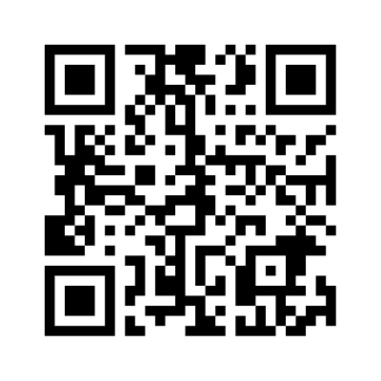 邮件方式：请于3月10日前将回执信息返回。在线报名请扫描右侧二维码。联系人：薛维岩  手机：13717562390  电话：010-85229521  邮箱：xuewy@cntac.org.cn张军东  手机：13621156477  电话：010-85229234  邮箱：zhangjd@cntac.org.cn二、交通路线提示：1、射阳千鹤湖酒店射阳站（约32公里），打车-约40分钟盐城站（全程约58公里）打车-约55分钟盐城南洋国际机场（全程约50公里）打车-约50分钟一、详细报名方式：邮件方式：请于3月10日前将回执信息返回。在线报名请扫描右侧二维码。联系人：薛维岩  手机：13717562390  电话：010-85229521  邮箱：xuewy@cntac.org.cn张军东  手机：13621156477  电话：010-85229234  邮箱：zhangjd@cntac.org.cn二、交通路线提示：1、射阳千鹤湖酒店射阳站（约32公里），打车-约40分钟盐城站（全程约58公里）打车-约55分钟盐城南洋国际机场（全程约50公里）打车-约50分钟一、详细报名方式：邮件方式：请于3月10日前将回执信息返回。在线报名请扫描右侧二维码。联系人：薛维岩  手机：13717562390  电话：010-85229521  邮箱：xuewy@cntac.org.cn张军东  手机：13621156477  电话：010-85229234  邮箱：zhangjd@cntac.org.cn二、交通路线提示：1、射阳千鹤湖酒店射阳站（约32公里），打车-约40分钟盐城站（全程约58公里）打车-约55分钟盐城南洋国际机场（全程约50公里）打车-约50分钟一、详细报名方式：邮件方式：请于3月10日前将回执信息返回。在线报名请扫描右侧二维码。联系人：薛维岩  手机：13717562390  电话：010-85229521  邮箱：xuewy@cntac.org.cn张军东  手机：13621156477  电话：010-85229234  邮箱：zhangjd@cntac.org.cn二、交通路线提示：1、射阳千鹤湖酒店射阳站（约32公里），打车-约40分钟盐城站（全程约58公里）打车-约55分钟盐城南洋国际机场（全程约50公里）打车-约50分钟一、详细报名方式：邮件方式：请于3月10日前将回执信息返回。在线报名请扫描右侧二维码。联系人：薛维岩  手机：13717562390  电话：010-85229521  邮箱：xuewy@cntac.org.cn张军东  手机：13621156477  电话：010-85229234  邮箱：zhangjd@cntac.org.cn二、交通路线提示：1、射阳千鹤湖酒店射阳站（约32公里），打车-约40分钟盐城站（全程约58公里）打车-约55分钟盐城南洋国际机场（全程约50公里）打车-约50分钟一、详细报名方式：邮件方式：请于3月10日前将回执信息返回。在线报名请扫描右侧二维码。联系人：薛维岩  手机：13717562390  电话：010-85229521  邮箱：xuewy@cntac.org.cn张军东  手机：13621156477  电话：010-85229234  邮箱：zhangjd@cntac.org.cn二、交通路线提示：1、射阳千鹤湖酒店射阳站（约32公里），打车-约40分钟盐城站（全程约58公里）打车-约55分钟盐城南洋国际机场（全程约50公里）打车-约50分钟一、详细报名方式：邮件方式：请于3月10日前将回执信息返回。在线报名请扫描右侧二维码。联系人：薛维岩  手机：13717562390  电话：010-85229521  邮箱：xuewy@cntac.org.cn张军东  手机：13621156477  电话：010-85229234  邮箱：zhangjd@cntac.org.cn二、交通路线提示：1、射阳千鹤湖酒店射阳站（约32公里），打车-约40分钟盐城站（全程约58公里）打车-约55分钟盐城南洋国际机场（全程约50公里）打车-约50分钟一、详细报名方式：邮件方式：请于3月10日前将回执信息返回。在线报名请扫描右侧二维码。联系人：薛维岩  手机：13717562390  电话：010-85229521  邮箱：xuewy@cntac.org.cn张军东  手机：13621156477  电话：010-85229234  邮箱：zhangjd@cntac.org.cn二、交通路线提示：1、射阳千鹤湖酒店射阳站（约32公里），打车-约40分钟盐城站（全程约58公里）打车-约55分钟盐城南洋国际机场（全程约50公里）打车-约50分钟一、详细报名方式：邮件方式：请于3月10日前将回执信息返回。在线报名请扫描右侧二维码。联系人：薛维岩  手机：13717562390  电话：010-85229521  邮箱：xuewy@cntac.org.cn张军东  手机：13621156477  电话：010-85229234  邮箱：zhangjd@cntac.org.cn二、交通路线提示：1、射阳千鹤湖酒店射阳站（约32公里），打车-约40分钟盐城站（全程约58公里）打车-约55分钟盐城南洋国际机场（全程约50公里）打车-约50分钟一、详细报名方式：邮件方式：请于3月10日前将回执信息返回。在线报名请扫描右侧二维码。联系人：薛维岩  手机：13717562390  电话：010-85229521  邮箱：xuewy@cntac.org.cn张军东  手机：13621156477  电话：010-85229234  邮箱：zhangjd@cntac.org.cn二、交通路线提示：1、射阳千鹤湖酒店射阳站（约32公里），打车-约40分钟盐城站（全程约58公里）打车-约55分钟盐城南洋国际机场（全程约50公里）打车-约50分钟一、详细报名方式：邮件方式：请于3月10日前将回执信息返回。在线报名请扫描右侧二维码。联系人：薛维岩  手机：13717562390  电话：010-85229521  邮箱：xuewy@cntac.org.cn张军东  手机：13621156477  电话：010-85229234  邮箱：zhangjd@cntac.org.cn二、交通路线提示：1、射阳千鹤湖酒店射阳站（约32公里），打车-约40分钟盐城站（全程约58公里）打车-约55分钟盐城南洋国际机场（全程约50公里）打车-约50分钟